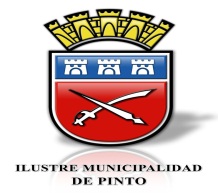 Secretaría MunicipalSESION ORDINARIAN° 029/2015HONORABLE CONCEJO MUNICIPAL DE PINTOFECHA 	:	13 DE OCTUBRE DEL 2015HORA	:	09:30 HORASLUGAR	:	SALA DE SESIONES DEPTO. DE EDUCACIONCONCEJALES ASISTENTES:SR. LUIS OJEDA VENEGASSR. JORGE ARIAS ZUMAETASR. MARCELO RUIZ RODRIGUEZSR. RODRIGO SANDOVAL VILLEGASSR. NELSON GONZALEZ OSORIOPRESIDENTE (S):SR. MANUEL GUZMAN AEDOSECRETARIO CONCEJO:SR. MARIO OSORIO MERINO T A B L A01.- OBSERVACION ACTA SESION ANTERIOR02.- CORRESPONDENCIA03.- CUENTA SR. PRESIDENTE04.- CUENTA DE COMETIDOS SRES. CONCEJALES05.- CUENTA COMISIONES06.- PROPOSICIÓN Y ACUERDO DE TABLA:       - MODIFICACION PRESUPUESTARIA DEPTO. DE EDUCACIÓN07.- VARIOS01.- 	OBSERVACION ACTA SESION ANTERIOR:	NO HAY02.- 	CORRESPONDENCIA:El Sr. Presidente, señala que en los respectivos Casilleros se ha dejado la correspondencia que se ha recibido para los señores Concejales.03.- 	CUENTA SR. PRESIDENTE:	Da cuenta y hace entrega In forme del SECPLAN don Cristian Díaz Silva al Concejal Sr. Jorge Arias Zumaeta, que dice relación con la Chancadora.04.- 	CUENTA DE COMETIDOS SRES. CONCEJALES:NO HAY05.- 	CUENTA COMISIONES:NO HAY06.- 	PROPOSICIÓN Y ACUERDO DE TABLA:      	- MODIFICACION PRESUPUESTARIA DEPTO. DE EDUCACIÓN       - MODIFICACION PRESUPUESTARIA DEPTO. DE EDUCACIÓNEl Sr. Presidente propone y somete a consideración de los señores Concejales las siguientes Modificaciones Presupuestarias del Depto. de Educación:102/2015Previo análisis, por la unanimidad de los señores Concejales se ACUERDA Aprobar las presentes Modificaciones Presupuestarias del Depto. de Educación.07.- 	VARIOS:El Sr. Presidente somete a consideración de los señores Concejales la siguiente Solicitud de Subvención:103/2015Previo análisis, por la unanimidad de los señores Concejales se ACUERDA Aprobar la presente Solicitud de Subvención anteriormente mencionada.A continuación, el Concejal Sr. Luis Ojeda señala que desea destacar la reciente actividad realizada de El Rosal con motivo de la Fiesta de la Raza, que coincide con los 125 años de la Fundación de El Rosal. Destaca que pudo apreciar muy buena convivencia, buena organización y que en la tarde presenciaron actividades deportivas y recreativas; por lo tanto, felicita a los organizadores y en especial al personal de la Escuela.En otra materia, señala que  vecinos le han planteado la necesidad  que el Camión Recolector de Basura vaya  al sector de El Patagual y Villa Sol de Diciembre, aclaran que estaría pasando una vez a la semana, lo que sería insuficiente, ya que antes estuvo pasando dos días.El Concejal Sr. Marcelo Ruiz plantea su inquietud por actual funcionamiento de la Chancadora y solicita se cite al Encargado o los encargados municipales a exponer  esta situación al Concejo.A continuación, el Concejal Sr. Marcelo Ruiz señala que en relación a la Fiesta de la Hispanidad realizada en El Rosal, en su opinión todas las actividades resultaron muy exitosas, con mucha asistencia de vecinos y residentes del sector.El Concejal Sr. Jorge Arias plantea 	que una vecina  fue beneficiada con un Proyecto FOSIS y tiene la inquietud por el cierre de la Plaza de Armas cuando se  inicie la obra, en que lugar funcionaría, ya que en algún momento estuvo haciendo uso de un lugar ubicado en la Plaza de Armas, vendiendo huesillos.Al respecto, el Sr. Presidente (S) señala que es un  tema que habría que analizarlo junto al Alcalde, porque él podría tener alguna alternativa o respuesta.En otra materia, el Concejal Sr. Jorge Arias señala que  en Recinto existe una Garita en la calle Corcolenes que de acuerdo al tránsito estaría en la esquina equivocada, por lo que sugiere, ante inquietud  de los vecinos trasladarla al lado opuesto de dicha esquina y de esa forma solucionar el problema de la mala visibilidad al salir a la Avenida principal.En relación a la Fiesta en El Rosal señala que desea destacar la buena participación de la comunidad  y que pudo apreciar la participación plena de las familias y vecinos del sector. A su vez, reitera lo solicitado en Sesión anterior, respecto a invitar al Jefe de INDAP Provincial y del PRODESAL, para  que expongan la nueva modalidad de PRODESAL. También  sugiere contratar para PRODESAL un Técnico para el cultivo de frambuesas, tema que lo conversó con el Concejal Sr. Nelson González y sugiere para ese cargo al  Sr. José Manuel Montori, quien esta en Ecuador, pero que encantado se vendría a trabajar a Pinto.Al respecto, el Sr. Presidente, señala que  dicho profesional se comunicó con él por esta mismo tema, el día de Aniversario de Pinto y que para  esos efectos cuenta con su total respaldo.Finalmente, el Concejal Sr. Jorge Arias  señala que el sábado recién pasado estuvo en una reunión con el Director Regional de Deportes Sr. Camilo Benavente  y hubo una situación que no le pareció prudente, ya que el  Sr. Alcalde no habría sido invitado a esta actividad y si no se le invitó formalmente estuvo muy mal.Agrega, que el Sr. Benavente invitó a dirigentes deportivos a presentar proyectos para unos Programas, ya que existen recursos para esos fines y para Monitores de Adulto Mayor.El Sr. Presidente (S) señala que él no fue invitado, pero lo que más lamenta, es que no se haya invitado al  Alcalde como dueño de casa.El Concejal Sr. Nelson González  señala que respecto al tema de PRODESAL, en una reunión de Coordinaciones se manifestó el interés que vuelva a trabajar con ellos el Sr. José Manuel Montori, para que entregue Asesoría Técnica en frambuesas.En otra materia, el Concejal Sr. Nelson González, señala que en una reunión en Ciruelito le plantearon la inquietud respecto a un Proyecto de Luminarias.Al respecto, el Sr. Presidente (S) señala que habría que averiguarlo con el SECPLAN o bien  con el Sr. Alcalde en una próxima Sesión.A continuación, el Sr. Nelson González señala que en Reunión de la  Unión Comunal de Juntas de Vecinos, el Presidente de la Junta de Vecinos de Recinto le planteo la inquietud respecto al Cierre Perimetral de la Sede Social.A su vez, el Concejal Sr. Rodrigo Sandoval  señala que este proyecto de Cierre Perimetral ya lleva mucho tiempo y lo ideal es que este proyecto se pudiera concretar en este periodo.A continuación el Concejal Sr. Nelson González, señala que sería muy buena una reunión con PRODESAL para analizar ciertas situaciones que están ocurriendo, como el contrato de personal y  que no sabe para que se contratan. A su vez, el Concejal Sr. Nelson González señala que asistió a una Exposición Ovina en Marchihue en la cual sacaron excelentes  conclusiones y experiencias  para aplicarlas en la próxima Exposición Ovina de Pinto.El Concejal Sr. Rodrigo Sandoval plantea la necesidad que para el Proyecto de la Plaza de Armas de Pinto, se contrate un Profesional con experiencia como ITO; para que no pase lo que ocurrió con el Edificio Consistorial, todo ello, en relación a lo expuesto  por el  Asesor Jurídico Sr. Esteban San Martín  por el no pago de la Imposiciones de sus trabajadores, por parte de la Empresa AMO y Cía. S.A  que estuvo a cargo de la obra del Edificio Consistorial.Al respecto, el Sr. Presidente (S) señala que sin duda alguna en esta obra se tomaran los resguardos en ese sentido, ya que al parecer, el proyecto considera recursos para contratar un ITO externo. No habiendo más que tratar se cierra la Sesión a las 11:30 horas.						             MARIO OSORIO MERINO					                  Secretario del Concejo Municipal                                                                            Ministro de Fé FIRMA APROBACIÓN SRES. CONCEJALES, ACTA ORDINARIA N° 029 DEL 13 DE OCTUBRE DEL 2015.LUIS OJEDA VENEGAS				____________________________JORGE ARIAS ZUMAETA				____________________________MARCELO RUIZ RODRIGUEZ			____________________________RODRIGO SANDOVAL VILLEGAS		____________________________NELSON GONZALEZ OSORIOS			____________________________MANUEL GUZMAN AEDO			           MARIO OSORIO MERINO                Presidente (S)					Secretario Concejo Municipal     Concejo Municipal de Pinto                                     Ministro de FeMGA/MOM/ttaDISTRIBUCIÓNSr. Presidente Concejo MunicipalSres. Concejales (6)Sr. Secretario Municipal Oficina de Partes                     1)   MODIFICACION PRESUPUESTARIA DE  GASTOS                      1)   MODIFICACION PRESUPUESTARIA DE  GASTOS                      1)   MODIFICACION PRESUPUESTARIA DE  GASTOS                      1)   MODIFICACION PRESUPUESTARIA DE  GASTOS                      1)   MODIFICACION PRESUPUESTARIA DE  GASTOS                      1)   MODIFICACION PRESUPUESTARIA DE  GASTOS                      1)   MODIFICACION PRESUPUESTARIA DE  GASTOS                      1)   MODIFICACION PRESUPUESTARIA DE  GASTOS SUBT.ITEMASIG.SUB.SUBSUB.                     DENOMINACIONM$ ASIG.ASIG.DISMINUCIONGASTOS 22BIENES Y SERVICIOS DE CONSUMOBIENES Y SERVICIOS DE CONSUMOBIENES Y SERVICIOS DE CONSUMO12OTROS GASTOS EN BIENES Y SERV.DE CONSUMOOTROS GASTOS EN BIENES Y SERV.DE CONSUMOOTROS GASTOS EN BIENES Y SERV.DE CONSUMOOTROS GASTOS EN BIENES Y SERV.DE CONSUMOOTROS GASTOS EN BIENES Y SERV.DE CONSUMO999Otros16.000(FONDOS SEP)(FONDOS SEP)TOTAL DISMINUCIONTOTAL DISMINUCION16.000SUBT.ITEMASIG.SUB.SUBSUB.                     DENOMINACIONM$ ASIG.ASIG.AUMENTOGASTOS 22BIENES Y SERVICIOS DE CONSUMOBIENES Y SERVICIOS DE CONSUMOBIENES Y SERVICIOS DE CONSUMO02TEXTILES, VESTUARIO Y CALZADOTEXTILES, VESTUARIO Y CALZADOTEXTILES, VESTUARIO Y CALZADO002Vestuario, Accesorios y Prendas DiversasVestuario, Accesorios y Prendas DiversasVestuario, Accesorios y Prendas DiversasVestuario, Accesorios y Prendas Diversas7604MATERIALES DE USO O CONSUMOMATERIALES DE USO O CONSUMOMATERIALES DE USO O CONSUMO002Textos y Otros Materiales de EnseñanzaTextos y Otros Materiales de EnseñanzaTextos y Otros Materiales de EnseñanzaTextos y Otros Materiales de Enseñanza371009Insumos, Repuestos y Accesorios ComputacionalesInsumos, Repuestos y Accesorios ComputacionalesInsumos, Repuestos y Accesorios ComputacionalesInsumos, Repuestos y Accesorios Computacionales48009ARRIENDOSARRIENDOS003Arriendo de VehículosArriendo de Vehículos7.63311SERVICIOS TECNICOS Y PROFESIONALESSERVICIOS TECNICOS Y PROFESIONALESSERVICIOS TECNICOS Y PROFESIONALESSERVICIOS TECNICOS Y PROFESIONALES002Cursos de CapacitaciónCursos de Capacitación17929ADQUISIC. DE ACTIVOS NO FINANCIEROSADQUISIC. DE ACTIVOS NO FINANCIEROSADQUISIC. DE ACTIVOS NO FINANCIEROSADQUISIC. DE ACTIVOS NO FINANCIEROS06EQUIPOS INFORMATICOSEQUIPOS INFORMATICOSEQUIPOS INFORMATICOS001Equipos Computacionales y PeriféricosEquipos Computacionales y PeriféricosEquipos Computacionales y Periféricos5.69307PROGRAMAS INFORMATICOSPROGRAMAS INFORMATICOSPROGRAMAS INFORMATICOS001Programas ComputacionalesProgramas ComputacionalesProgramas Computacionales1.568(GASTOS SEP)(GASTOS SEP)TOTAL AUMENTOTOTAL AUMENTO16.000                     2)   MODIFICACION PRESUPUESTARIA DE  GASTOS                      2)   MODIFICACION PRESUPUESTARIA DE  GASTOS                      2)   MODIFICACION PRESUPUESTARIA DE  GASTOS                      2)   MODIFICACION PRESUPUESTARIA DE  GASTOS                      2)   MODIFICACION PRESUPUESTARIA DE  GASTOS                      2)   MODIFICACION PRESUPUESTARIA DE  GASTOS                      2)   MODIFICACION PRESUPUESTARIA DE  GASTOS                      2)   MODIFICACION PRESUPUESTARIA DE  GASTOS SUBT.ITEMASIG.SUB.SUBSUB.                     DENOMINACIONM$ ASIG.ASIG.AUMENTOINGRESOS05TRANSFERENCIAS CORRIENTESTRANSFERENCIAS CORRIENTESTRANSFERENCIAS CORRIENTES03DE OTRAS ENTIDADES PUBLICASDE OTRAS ENTIDADES PUBLICASDE OTRAS ENTIDADES PUBLICAS003De la Subsecretaría de EducaciónDe la Subsecretaría de EducaciónDe la Subsecretaría de Educación002Otros AportesOtros Aportes0001Subvención Escolar Preferencial ley N°20.248Subvención Escolar Preferencial ley N°20.248Subvención Escolar Preferencial ley N°20.248Subvención Escolar Preferencial ley N°20.248(SUBVENCION SEP)(SUBVENCION SEP)TOTAL AUMENTOTOTAL AUMENTO8.177SUBT.ITEMASIG.SUB.SUBSUB.                     DENOMINACIONM$ ASIG.ASIG.AUMENTOGASTOS 22BIENES Y SERVICIOS DE CONSUMOBIENES Y SERVICIOS DE CONSUMOBIENES Y SERVICIOS DE CONSUMO29ADQUISIC. DE ACTIVOS NO FINANCIEROSADQUISIC. DE ACTIVOS NO FINANCIEROSADQUISIC. DE ACTIVOS NO FINANCIEROSADQUISIC. DE ACTIVOS NO FINANCIEROS04MOBILIARIO Y OTROSMOBILIARIO Y OTROS7.72706EQUIPOS INFORMATICOSEQUIPOS INFORMATICOSEQUIPOS INFORMATICOS001Equipos Computacionales y PeriféricosEquipos Computacionales y PeriféricosEquipos Computacionales y Periféricos07PROGRAMAS INFORMATICOSPROGRAMAS INFORMATICOSPROGRAMAS INFORMATICOS001Programas ComputacionalesProgramas ComputacionalesProgramas Computacionales450(GASTOS SEP)(GASTOS SEP)TOTAL AUMENTOTOTAL AUMENTO8.177                     3)   MODIFICACION PRESUPUESTARIA DE  INGRESOS Y GASTOS                      3)   MODIFICACION PRESUPUESTARIA DE  INGRESOS Y GASTOS                      3)   MODIFICACION PRESUPUESTARIA DE  INGRESOS Y GASTOS                      3)   MODIFICACION PRESUPUESTARIA DE  INGRESOS Y GASTOS                      3)   MODIFICACION PRESUPUESTARIA DE  INGRESOS Y GASTOS                      3)   MODIFICACION PRESUPUESTARIA DE  INGRESOS Y GASTOS                      3)   MODIFICACION PRESUPUESTARIA DE  INGRESOS Y GASTOS                      3)   MODIFICACION PRESUPUESTARIA DE  INGRESOS Y GASTOS                      3)   MODIFICACION PRESUPUESTARIA DE  INGRESOS Y GASTOS POR MAYOR INGRESO SUBVENCION INTEGRACIONPOR MAYOR INGRESO SUBVENCION INTEGRACIONPOR MAYOR INGRESO SUBVENCION INTEGRACIONPOR MAYOR INGRESO SUBVENCION INTEGRACIONPOR MAYOR INGRESO SUBVENCION INTEGRACIONSUBT.ITEMASIG.SUB.SUBSUB.                     DENOMINACIONM$ ASIG.ASIG.AUMENTOINGRESOS05TRANSFERENCIAS CORRIENTESTRANSFERENCIAS CORRIENTESTRANSFERENCIAS CORRIENTES03DE OTRAS ENTIDADES PUBLICASDE OTRAS ENTIDADES PUBLICASDE OTRAS ENTIDADES PUBLICAS003De la Subsecretaría de EducaciónDe la Subsecretaría de EducaciónDe la Subsecretaría de Educación001Subvención de EscolaridadSubvención de EscolaridadSubvención de Escolaridad1.941002Subvención para Educación EspecialSubvención para Educación EspecialSubvención para Educación Especial(SUBVENCION INTEGRACION)(SUBVENCION INTEGRACION)(SUBVENCION INTEGRACION)TOTAL AUMENTOTOTAL AUMENTO1.941SUBT.ITEMASIG.SUB.SUBSUB.                     DENOMINACIONM$ ASIG.ASIG.AUMENTOGASTOS 22BIENES Y SERVICIOS DE CONSUMOBIENES Y SERVICIOS DE CONSUMOBIENES Y SERVICIOS DE CONSUMO04MATERIALES DE USO O CONSUMOMATERIALES DE USO O CONSUMOMATERIALES DE USO O CONSUMO001Materiales de OficinaMateriales de Oficina291002Textos y Otros Materiales de EnseñanzaTextos y Otros Materiales de EnseñanzaTextos y Otros Materiales de EnseñanzaTextos y Otros Materiales de Enseñanza574009Insumos, Repuestos y Accesorios ComputacionalesInsumos, Repuestos y Accesorios ComputacionalesInsumos, Repuestos y Accesorios ComputacionalesInsumos, Repuestos y Accesorios Computacionales34505SERVICIOS BASICOSSERVICIOS BASICOS003Gas5806MANTENIMIENTO Y REPARACIONESMANTENIMIENTO Y REPARACIONESMANTENIMIENTO Y REPARACIONES003Mantenimiento y Reparación Mobiliarios y OtrosMantenimiento y Reparación Mobiliarios y OtrosMantenimiento y Reparación Mobiliarios y OtrosMantenimiento y Reparación Mobiliarios y Otros49629ADQUISIC. DE ACTIVOS NO FINANCIEROSADQUISIC. DE ACTIVOS NO FINANCIEROSADQUISIC. DE ACTIVOS NO FINANCIEROSADQUISIC. DE ACTIVOS NO FINANCIEROS04MOBILIARIO Y OTROSMOBILIARIO Y OTROS177(GASTOS PIE)(GASTOS PIE)TOTAL AUMENTOTOTAL AUMENTO1.9414)   MODIFICACION PRESUPUESTARIA DE  GASTOS4)   MODIFICACION PRESUPUESTARIA DE  GASTOS4)   MODIFICACION PRESUPUESTARIA DE  GASTOS4)   MODIFICACION PRESUPUESTARIA DE  GASTOS4)   MODIFICACION PRESUPUESTARIA DE  GASTOS4)   MODIFICACION PRESUPUESTARIA DE  GASTOS4)   MODIFICACION PRESUPUESTARIA DE  GASTOS4)   MODIFICACION PRESUPUESTARIA DE  GASTOSSUBT.ITEMASIG.SUB.SUBSUB.                     DENOMINACIONM$ ASIG.ASIG.DISMINUCIONGASTOS 21GASTOS EN PERSONALGASTOS EN PERSONAL02PERSONAL A CONTRATAPERSONAL A CONTRATAPERSONAL A CONTRATA001Sueldos y SobresueldosSueldos y Sobresueldos001Sueldos BasesSueldos Bases3.00022BIENES Y SERVICIOS DE CONSUMOBIENES Y SERVICIOS DE CONSUMOBIENES Y SERVICIOS DE CONSUMO09ARRIENDOSARRIENDOS005Arriendo de Máquinas y EquiposArriendo de Máquinas y EquiposArriendo de Máquinas y Equipos720TOTAL DISMINUCIONTOTAL DISMINUCION3.720SUBT.ITEMASIG.SUB.SUBSUB.                     DENOMINACION                     DENOMINACION                     DENOMINACIONM$ ASIG.ASIG.AUMENTOGASTOS 22BIENES Y SERVICIOS DE CONSUMOBIENES Y SERVICIOS DE CONSUMOBIENES Y SERVICIOS DE CONSUMO04MATERIALES DE USO O CONSUMOMATERIALES DE USO O CONSUMOMATERIALES DE USO O CONSUMO010Materiales para Mantenim. y Reparaciones de Inmuebles Materiales para Mantenim. y Reparaciones de Inmuebles Materiales para Mantenim. y Reparaciones de Inmuebles Materiales para Mantenim. y Reparaciones de Inmuebles 72005SERVICIOS BASICOSSERVICIOS BASICOS001Electricidad2.000002Agua1.000TOTAL AUMENTOTOTAL AUMENTO3.720N°INSTITUCIONESMONTOAPROBADOM$01Taller Laboral y Cultural Las Camelias de Pinto70.-